Уважаемые друзья!На  сайте лицея размещен электронный каталог библиотеки, где  указаны  адреса, ссылки, общероссийские порталы и сайты по предметам!ЭЛЕКТРОННЫЕ  БИБЛИОТЕКИ (бесплатные).	Ищите, что почитать, надоело искать в Сети, где бы бесплатно скачать книги? Здесь есть все, что Вам нужно. Плюсы электронной библиотеки: - На этих ресурсах Вы можете найти электронные книги разных жанров. - После скачивания электронные книги можно переписать на ваш любимый наладонник в формате doc, rtf , чтобы почитать их в дороге, и скоротать таким образом скучную поездку. - Возможность бесплатно скачать книги, не нужно оплачивать доступ к тексту книг. - В отличие от обычной библиотеки, электронная библиотека работает круглосуточно, заходите в любое время! - Нет необходимости регистрироваться, можно скачать электронные книги без регистрации. Государственная Итоговая АттестацияГИА, ЭкзаменыМатематикаАлгебраГеометрияРусский языкЛитератураАнглийский языкИнформатикаФизикаХимияГеографияИсторияОбществознаниеБиологияОБЖНемецкий языкВсе предметы ГИАЕдиный государственный экзаменЕГЭМатематикаАлгебраГеометрияРусский языкЛитератураАнглийский языкИнформатикаФизикаХимияГеографияИсторияОбществознаниеБиологияФранцузскийНемецкий языкВсе предметы ЕГЭКниги, учебники, учебная литератураКниги, учебникиМатематикаАлгебраГеометрияРусский языкЛитератураАнглийский языкИнформатикаФизикаХимияГеографияИсторияОбществознаниеБиологияОБЖНемецкий языкВсе книги и учебникиСловари, энциклопедии и справочникиСловариМатематикаАлгебраГеометрияРусский языкЛитератураАнглийский языкИнформатикаФизикаХимияГеографияИсторияОбществознаниеБиологияОБЖНемецкий языкВсе словари и справочники2 354146117357Все для школьников, студентов, учащихся, преподавателей и родителей - НАШОЛ точка ком - Nashol.comЗапомнить сайт в закладках Книги, учебники, обучение по разделамГлавнаяГотовые домашние задания по предметамВсе ГДЗЕГЭЭкзаменыНаука и обучение, презентации, для преподавателей, школьников и студентовКниги и учебникиЭнциклопедии, словари, справочникиА ты уже Nashol.com?НайтиОбратная связьНачало формыМатематика16.02.14 18:21
Смотрите разделы предмета Математика:Экзамены, Государственная Итоговая Аттестация и ОГЭ по математикеЭкзамены, ГИА и ОГЭ по математике2015201420131 класс2 класс3 класс4 класс5 класс6 класс7 класс8 класс9 класс10 класс11 классЭкзамены, ГИА и ОГЭ по алгебре2015201420136 класс7 класс8 класс9 класс10 класс11 классЭкзамены, ГИА и ОГЭ по геометрии2015201420134 класс5 класс6 класс7 класс8 класс9 класс10 класс11 классЭкзамены, ГИА и ОГЭ по стереометрииЕдиный государственный экзамен по математикеЕГЭ по математике20152014201320122011ЕГЭ по алгебреЕГЭ по геометрииРешебники и Готовые Домашние Задания по математикеРешебники и ГДЗ по математике1 класс2 класс3 класс4 класс5 класс6 класс10 класс11 классРешебники и ГДЗ по алгебре7 класс8 класс9 класс10 класс11 классРешебники и ГДЗ по геометрии7 класс8 класс9 класс10 класс11 классКниги, учебники и учебные материалы по математикеКниги и учебники по математике2015201420131 класс2 класс3 класс4 класс5 класс6 класс7 класс8 класс9 класс10 класс11 классКниги и учебники по алгебреКниги и учебники по геометрииОбучение математикеОбучение математике1 класс2 класс3 класс4 класс5 класс6 класс7 класс8 класс9 класс10 класс11 классОбучение алгебреОбучение геометрииЭнциклопедии, справочники и словари по математикеСловари и справочники по математике1 класс2 класс3 класс4 класс5 класс6 класс7 класс8 класс9 класс10 класс11 классСловари и справочники по алгебреСловари и справочники по геометрииРусский языкСмотрите разделы предмета Русский язык:Экзамены, Государственная Итоговая Аттестация и ОГЭ по русскому языкуЭкзамены, ГИА и ОГЭ по русскому языку
2015201420131 класс2 класс3 класс4 класс5 класс6 класс7 класс8 класс9 класс10 класс11 классЕдиный государственный экзамен по русскому языкуЕГЭ по русскому языку20152014201320122011Решебники и Готовые Домашние Задания по русскому языкуРешебники и ГДЗ по русскому языку3 класс4 класс5 класс6 класс7 класс8 класс9 класс10 класс11 классКниги, учебники и учебные материалы по русскому языкуКниги и учебники по русскому языку2015201420131 класс2 класс3 класс4 класс5 класс6 класс7 класс8 класс9 класс10 класс11 классОбучение русскому языкуОбучение русскому языку1 класс2 класс3 класс4 класс5 класс6 класс7 класс8 класс9 класс10 класс11 классЭнциклопедии, справочники и словари русского языкаСправочники и словари русского языка1 класс2 класс3 класс4 класс5 класс6 класс7 класс8 класс9 класс10 класс11 классЛитератураСмотрите разделы предмета Литература:Экзамены, Государственная Итоговая Аттестация и ОГЭ по литературеЭкзамены, ГИА и ОГЭ по литературе2015201420131 класс2 класс3 класс4 класс5 класс6 класс7 класс8 класс9 класс10 класс11 классЕдиный государственный Экзамен по литературеЕГЭ по литературе20152014201320122011Решебники и Готовые Домашние Задания по литературеРешебники и ГДЗ по литературе1 класс2 класс3 класс4 класс5 класс6 класс7 класс8 класс9 классКниги, учебники и учебные материалы по литературеКниги и учебники по литературе2015201420131 класс2 класс3 класс4 класс5 класс6 класс7 класс8 класс9 класс10 класс11 классОбучение литературеОбучение литературе1 класс2 класс3 класс4 класс5 класс6 класс7 класс8 класс9 класс10 класс11 классЭнциклопедии, справочники и словари по литературеСловари и справочники по литературе1 класс2 класс3 класс4 классАнглийский языкСмотрите разделы предмета Английский язык:Экзамены, Государственная Итоговая Аттестация и ОГЭ по английскому языкуЭкзамены, ГИА и ОГЭ по английскому языку2015201420131 класс2 класс3 класс4 класс5 класс6 класс7 класс8 класс9 класс10 класс11 классЕдиный государственный Экзамен по английскому языкуЕГЭ по английскому языку20152014201320122011Решебники и Готовые Домашние Задания по английскому языкуРешебники и ГДЗ по английскому языку1 класс2 класс3 класс4 класс5 класс6 класс7 класс8 класс9 класс10 класс11 классКниги, учебники и учебные материалы по английскому языкуКниги и учебники по английскому языку2015201420131 класс2 класс3 класс4 класс5 класс6 класс7 класс8 класс9 класс10 класс11 классОбучение английскому языкуОбучение английскому языку1 класс2 класс3 класс4 класс5 класс6 класс7 класс8 класс9 класс10 класс11 классЭнциклопедии, справочники и словари английского языкаСправочники и словари английского языка1 класс2 класс3 класс4 классИнформатикаСмотрите разделы предмета Информатика:Экзамены, Государственная Итоговая Аттестация и ОГЭ по информатикеЭкзамены, ГИА и ОГЭ по информатике2015201420131 класс2 класс3 класс4 класс5 класс6 класс7 класс8 класс9 класс10 класс11 классЕдиный государственный Экзамен по информатикеЕГЭ по информатике20152014201320122011Решебники и Готовые Домашние Задания по информатикеРешебники и ГДЗ по информатике1 класс2 класс3 класс4 класс10 класс11 классКниги, учебники и учебные материалы по информатикеКниги и учебники по информатике2015201420131 класс2 класс3 класс4 класс5 класс6 класс7 класс8 класс9 класс10 класс11 классКниги и учебники по программированиюКниги по Веб-дизайну, CSS, HTML, создание сайтов и версткаОбучение информатикеОбучение информатике2 класс3 класс4 класс5 класс6 класс7 класс8 класс9 класс10 класс11 классОбучение программированиюОбучение пользованию ИнтернетУроки и советы по CSSПолезные сайты, ссылки, утилиты, программыОбучение компьютерным программамЭнциклопедии, справочники и словари по информатикеСловари и справочники информатикеФизикаСмотрите разделы предмета Физика:Экзамены, Государственная Итоговая Аттестация и ОГЭ по физикеЭкзамены, ГИА и ОГЭ по физике2015201420135 класс6 класс7 класс8 класс9 класс10 класс11 классЭкзамены по астрономииЭкзамены и ГИА по астрономии для 11 классЕдиный государственный экзамен по физикеЕГЭ по физике20152014201320122011Решебники и Готовые Домашние Задания по физикеРешебники и ГДЗ по физике7 класс8 класс9 класс10 класс11 классКниги, учебники и учебные материалы по физикеКниги и учебники по физике2015201420135 класс6 класс7 класс8 класс9 класс10 класс11 классКниги и учебники по астрономии8 класс9 класс10 класс11 классОбучение физикеОбучение физике7 класс8 класс9 класс10 класс11 классОбучение астрономииЭнциклопедии, справочники и словари по физикеСловари и справочники по физике7 класс8 класс9 класс10 класс11 классХимияСмотрите разделы предмета Химия:Экзамены, Государственная Итоговая Аттестация и ОГЭ по химииЭкзамены, ГИА и ОГЭ по химии2015201420137 класс8 класс9 класс10 класс11 классЕдиный государственный Экзамен по химииЕГЭ по химии20152014201320122011Решебники и Готовые Домашние Задания по химииРешебники и ГДЗ по химии8 класс9 класс10 класс11 классКниги, учебники и учебные материалы по химииКниги и учебники по химии2015201420137 класс8 класс9 класс10 класс11 классОбучение химииОбучение химии7 класс8 класс9 класс10 класс11 классЭнциклопедии, справочники и словари по химииСловари и справочники по химииГеографияСмотрите разделы предмета География:Экзамены, Государственная Итоговая Аттестация и ОГЭ по географииЭкзамены, ГИА и ОГЭ по географии2015201420134 класс5 класс6 класс7 класс8 класс9 класс10 класс11 классЕдиный государственный Экзамен по географииЕГЭ по географии20152014201320122011Решебники и Готовые Домашние Задания по географииРешебники и ГДЗ по географии6 класс7 класс9 классКниги, учебники и учебные материалы по географииКниги и учебники по географии2015201420135 класс6 класс7 класс8 класс9 класс10 класс11 классОбучение географииОбучение географии6 класс7 класс8 класс9 класс10 класс11 классЭнциклопедии, справочники и словари по географииСловари и справочники географииСловари и справочники по географии для 10 классИсторияСмотрите разделы предмета История:Экзамены, Государственная Итоговая Аттестация и ОГЭ по историиЭкзамены, ГИА и ОГЭ по истории2015201420135 класс6 класс7 класс8 класс9 класс10 класс11 классЕдиный государственный Экзамен по историиЕГЭ по истории20152014201320122011Решебники и Готовые Домашние Задания по историиРешебники и ГДЗ по истории7 класс8 классКниги, учебники и учебные материалы по историиКниги и учебники по истории2015201420133 класс5 класс6 класс7 класс8 класс9 класс10 класс11 классКниги и учебники по палеонтологииОбучение историиОбучение истории3 класс5 класс6 класс7 класс8 класс9 класс10 класс11 классЭнциклопедии, справочники и словари по историиСловари и справочники по истории6 класс7 класс8 класс9 класс10 класс11 классОбществознаниеСмотрите разделы предмета Обществознание:Экзамены, Государственная Итоговая Аттестация и ОГЭ по обществознаниюЭкзамены, ГИА и ОГЭ по обществознанию2015201420135 класс6 класс7 класс8 класс9 класс10 класс11 классЕдиный государственный экзамен по обществознаниюЕГЭ по обществознанию20152014201320122011Решебники и Готовые Домашние Задания по обществознаниюРешебники и ГДЗ по обществознаниюКниги, учебники и учебные материалы по обществознаниюКниги и учебники по обществознанию2015201420135 класс6 класс7 класс8 класс9 класс10 класс11 классОбучение обществознаниюОбучение обществознанию6 класс7 класс8 класс9 класс10 класс11 классЭнциклопедии, справочники и словари по обществознаниюСловари и справочники обществознанию9 класс10 класс11 классФранцузский языкСмотрите разделы предмета Французский язык:Экзамены, Государственная Итоговая Аттестация и ОГЭ по французскому языкуЭкзамены, ГИА и ОГЭ по французскому языку2015201420135 класс6 класс7 класс8 класс9 класс10 классЕдиный государственный Экзамен по французскому языкуЕГЭ по французскому языку20152014201320122011Книги, учебники и учебные материалы по французскому языкуКниги и учебники по французскому языку2015201420135 класс6 класс7 класс8 класс9 классЭнциклопедии, справочники и словари по французскому языкуСловари и справочники французского языка1 классСмотрите разделы для 1 класса:МатематикаУчебники и книги по математикеРешебники и ГДЗ по математикеГИА и экзамены по математикеОбучение математикеСправочники и словари по математикеРусский языкУчебники и книги по русскому языкуГИА и экзамены по русскому языкуОбучение русскому языкуСправочники и словари по русскому языкуЛитератураУчебники и книги по литературеРешебники и ГДЗ по литературеГИА и экзамены по литературеОбучение литературеСправочники и словари по литературеАнглийский языкУчебники и книги по английскому языкуРешебники и ГДЗ по английскому языкуГИА и экзамены по английскому языкуОбучение английскому языкуСправочники и словари по английскому языкуИнформатикаУчебники и книги по информатикеРешебники и ГДЗ по информатикеГИА и экзамены по информатикеОкружающий мирРешебники и ГДЗ по окружающему мируТехнологияУчебники и книги по технологииГИА и экзамены по технологииОбучение технологииФизкультураУчебники и книги по физкультуреИЗОУчебники и книги по ИЗООбучение ИЗО2 классСмотрите разделы для 2 класса:МатематикаУчебники и книги по математикеРешебники и ГДЗ по математикеГИА и экзамены по математикеОбучение математикеСправочники и словари по математикеРусский языкУчебники и книги по русскому языкуГИА и экзамены по русскому языкуОбучение русскому языкуСправочники и словари по русскому языкуЛитератураУчебники и книги по литературеРешебники и ГДЗ по литературеГИА и экзамены по литературеОбучение литературеСправочники и словари по литературеАнглийский языкУчебники и книги по английскому языкуРешебники и ГДЗ по английскому языкуГИА и экзамены по английскому языкуОбучение английскому языкуСправочники и словари по английскому языкуИнформатикаУчебники и книги по информатикеРешебники и ГДЗ по информатикеГИА и экзамены по информатикеОбучение информатикеОкружающий мирРешебники и ГДЗ по окружающему мируНемецкий языкГИА и экзамены по немецкому языкуТехнологияУчебники и книги по технологииГИА и экзамены по технологииОбучение технологииФизкультураУчебники и книги по физкультуреИЗОУчебники и книги по ИЗООбучение ИЗОЭкологияУчебники и книги по экологии3 классСмотрите разделы для 3 класса:МатематикаУчебники и книги по математикеРешебники и ГДЗ по математикеГИА и экзамены по математикеОбучение математикеСправочники и словари по математикеРусский языкУчебники и книги по русскому языкуРешебники и ГДЗ по русскому языкуГИА и экзамены по русскому языкуОбучение русскому языкуСправочники и словари по русскому языкуЛитератураУчебники и книги по литературеРешебники и ГДЗ по литературеГИА и экзамены по литературеОбучение литературеСправочники и словари по литературеАнглийский языкУчебники и книги по английскомуРешебники и ГДЗ по английскомуГИА и экзамены по английскомуОбучение английскому языкуСправочники и словари по английскому языкуИнформатикаУчебники и книги по информатикеРешебники и ГДЗ по информатикеГИА и экзамены по информатикеОбучение информатикеИсторияУчебники и книги по историиОбучение историиОкружающий мирРешебники и ГДЗ по окружающему мируОБЖУчебники и книги по ОБЖНемецкий языкГИА и экзамены по немецкому языкуТехнологияУчебники и книги по технологииГИА и экзамены по технологииОбучение технологииФизкультураУчебники и книги по физкультуреИЗОУчебники и книги по ИЗООбучение ИЗОРелигиоведениеУчебники и книги по религиоведениюЭкологияУчебники и книги по экологии4 классСмотрите разделы для 4 класса:МатематикаУчебники и книги по математикеРешебники и ГДЗ по математикеГИА и экзамены по математикеГИА и экзамены по геометрииОбучение математикеСправочники и словари по математикеРусский языкУчебники и книги по русскому языкуРешебники и ГДЗ по русскому языкуГИА и экзамены по русскому языкуОбучение русскому языкуСправочники и словари по русскому языкуЛитератураУчебники и книги по литературеРешебники и ГДЗ по литературеГИА и экзамены по литературеОбучение литературеСправочники и словари по литературеАнглийский языкУчебники и книги по английскому языкуРешебники и ГДЗ по английскому языкуГИА и экзамены по английскому языкуОбучение английскому языкуСправочники и словари по английскому языкуИнформатикаУчебники и книги по информатикеРешебники и ГДЗ по информатикеГИА и экзамены по информатикеОбучение информатикеОкружающий мирРешебники и ГДЗ по окружающему мируГИА и экзамены по окружающему мируОБЖУчебники и книги по ОБЖГИА и экзамены по ОБЖТехнологияУчебники и книги по технологииГИА и экзамены по технологииФизкультураУчебники и книги по физкультуреИЗОУчебники и книги по ИЗООбучение ИЗОРелигиоведениеУчебники и книги по религиоведению5 классСмотрите разделы для 5 класса:МатематикаУчебники и книги по математикеРешебники и ГДЗ по математикеГИА и экзамены по математикеГИА и экзамены по геометрииОбучение математикеСправочники и словари по математикеРусский языкУчебники и книги по русскому языкуРешебники и ГДЗ по русскому языкуГИА и экзамены по русскому языкуОбучение русскому языкуСправочники и словари по русскому языкуЛитератураУчебники и книги по литературеРешебники и ГДЗ по литературеГИА и экзамены по литературеОбучение литературеАнглийский языкУчебники и книги по английскому языкуРешебники и ГДЗ по английскому языкуГИА и экзамены по английскому языкуОбучение английскому языкуИнформатикаУчебники и книги по информатикеГИА и экзамены по информатикеОбучение информатикеФизикаУчебники и книги по физикеГИА и экзамены по физикеГеографияУчебники и книги по географииГИА и экзамены по географииИсторияУчебники и книги по историиГИА и экзамены по историиОбучение историиОбществознаниеУчебники и книги по обществознаниюГИА и экзамены по обществознаниюБиологияУчебники и книги по биологииГИА и экзамены по биологииОБЖУчебники и книги по ОБЖГИА и экзамены по ОБЖНемецкий языкУчебники и книги по немецкому языкуГИА и экзамены по немецкому языкуТехнологияУчебники и книги по технологииГИА и экзамены по технологииФизкультураУчебники и книги по физкультуреИЗОУчебники и книги по ИЗОСправочники и словари по ИЗОФранцузский языкУчебники и книги по французскому языкуГИА и экзамены по французскому языкуРелигиоведениеУчебники и книги по религиоведению6 классСмотрите разделы для 6 класса:МатематикаУчебники и книги по математикеРешебники и ГДЗ по математикеГИА и экзамены по математикеГИА и экзамены по алгебреГИА и экзамены по геометрииОбучение математикеСправочники и словари по математикеРусский языкУчебники и книги по русскому языкуРешебники и ГДЗ по русскому языкуГИА и экзамены по русскому языкуОбучение русскому языкуСправочники и словари по русскому языкуЛитератураУчебники и книги по литературеРешебники и ГДЗ по литературеГИА и экзамены по литературеОбучение литературеАнглийский языкУчебники и книги по английскому языкуРешебники и ГДЗ по английскому языкуГИА и экзамены по английскому языкуОбучение английскому языкуИнформатикаУчебники и книги по информатикеГИА и экзамены по информатикеОбучение информатикеФизикаУчебники и книги по физикеГИА и экзамены по физикеГеографияУчебники и книги по географииРешебники и ГДЗ по географииГИА и экзамены по географииОбучение географииИсторияУчебники и книги по историиГИА и экзамены по историиОбучение историиСправочники и словари по историиОбществознаниеУчебники и книги по обществознаниюГИА и экзамены по обществознаниюОбучение обществознаниюБиологияУчебники и книги по биологииРешебники и ГДЗ по биологииГИА и экзамены по биологииОбучение биологииОБЖУчебники и книги по ОБЖНемецкий языкУчебники и книги по немецкому языкуГИА и экзамены по немецкому языкуТехнологияУчебники и книги по технологииФизкультураУчебники и книги по физкультуреИЗОУчебники и книги по ИЗОСправочники и словари по ИЗОФранцузский языкУчебники и книги по французскому языкуГИА и экзамены по французскому языку7 классСмотрите разделы для 7 класса:МатематикаУчебники и книги по математикеРешебники и ГДЗ по алгебреРешебники и ГДЗ по геометрииГИА и экзамены по математикеГИА и экзамены по алгебреГИА и экзамены по геометрииОбучение математикеСправочники и словари по математикеРусский языкУчебники и книги по русскому языкуРешебники и ГДЗ по русскому языкуГИА и экзамены по русскому языкуОбучение русскому языкуСправочники и словари по русскому языкуЛитератураУчебники и книги по литературеРешебники и ГДЗ по литературеГИА и экзамены по литературеОбучение литературеАнглийский языкУчебники и книги по английскому языкуРешебники и ГДЗ по английскому языкуГИА и экзамены по английскому языкуОбучение английскому языкуИнформатикаУчебники и книги по информатикеГИА и экзамены по информатикеОбучение информатикеФизикаУчебники и книги по физикеРешебники и ГДЗ по физикеГИА и экзамены по физикеОбучение физикеСправочники и словари по физикеХимияУчебники и книги по химииГИА и экзамены по химииОбучение химииГеографияУчебники и книги по географииРешебники и ГДЗ по географииГИА и экзамены по географииОбучение географииИсторияУчебники и книги по историиРешебники и ГДЗ по историиГИА и экзамены по историиОбучение историиСправочники и словари по историиОбществознаниеУчебники и книги по обществознаниюГИА и экзамены по обществознаниюОбучение обществознаниюБиологияУчебники и книги по биологииРешебники и ГДЗ по биологииГИА и экзамены по биологииОбучение биологииОБЖУчебники и книги по ОБЖНемецкий языкУчебники и книги по немецкому языкуРешебники и ГДЗ по немецкому языкуГИА и экзамены по немецкому языкуТехнологияУчебники и книги по технологииФизкультураУчебники и книги по физкультуреИЗО и ЧерчениеУчебники и книги по ИЗОУчебники и книги по черчениюСправочники и словари по ИЗОФранцузский языкУчебники и книги по французскому языкуГИА и экзамены по французскому языкуЭкологияУчебники и книги по экологии8 классСмотрите разделы для 8 класса:МатематикаУчебники и книги по математикеРешебники и ГДЗ по алгебреРешебники и ГДЗ по геометрииГИА и экзамены по математикеГИА и экзамены по алгебреГИА и экзамены по геометрииОбучение математикеСправочники и словари по математикеРусский языкУчебники и книги по русскому языкуРешебники и ГДЗ по русскому языкуГИА и экзамены по русскому языкуОбучение русскому языкуСправочники и словари по русскому языкуЛитератураУчебники и книги по литературеРешебники и ГДЗ по литературеГИА и экзамены по литературеОбучение литературеАнглийский языкУчебники и книги по английскому языкуРешебники и ГДЗ по английскому языкуГИА и экзамены по английскому языкуОбучение английскому языкуИнформатикаУчебники и книги по информатикеГИА и экзамены по информатикеОбучение информатикеФизикаУчебники и книги по физикеУчебники и книги по астрономииРешебники и ГДЗ по физикеГИА и экзамены по физикеОбучение физикеСправочники и словари по физикеХимияУчебники и книги по химииРешебники и ГДЗ по химииГИА и экзамены по химииОбучение химииГеографияУчебники и книги по географииГИА и экзамены по географииОбучение географииИсторияУчебники и книги по историиРешебники и ГДЗ по историиГИА и экзамены по историиОбучение историиСправочники и словари по историиОбществознаниеУчебники и книги по обществознаниюГИА и экзамены по обществознаниюОбучение обществознаниюБиологияУчебники и книги по биологииРешебники и ГДЗ по биологииГИА и экзамены по биологииОбучение биологииОБЖУчебники и книги по ОБЖРешебники и ГДЗ по ОБЖНемецкий языкУчебники и книги по немецкому языкуРешебники и ГДЗ по немецкому языкуГИА и экзамены по немецкому языкуТехнологияУчебники и книги по технологииОбучение технологииФизкультураУчебники и книги по физкультуреИЗО и ЧерчениеУчебники и книги по ИЗОУчебники и книги по черчениюСправочники и словари по ИЗОФранцузский языкУчебники и книги по французскому языкуГИА и экзамены по французскому языкуЭкологияУчебники и книги по экологии9 классСмотрите разделы для 9 класса:МатематикаУчебники и книги по математикеРешебники и ГДЗ по алгебреРешебники и ГДЗ по геометрииГИА и экзамены по математикеГИА и экзамены по алгебреГИА и экзамены по геометрииОбучение математикеСправочники и словари по математикеРусский языкУчебники и книги по русскому языкуРешебники и ГДЗ по русскому языкуГИА и экзамены по русскому языкуОбучение русскому языкуСправочники и словари по русскому языкуЛитератураУчебники и книги по литературеРешебники и ГДЗ по литературеГИА и экзамены по литературеОбучение литературеАнглийский языкУчебники и книги по английскому языкуРешебники и ГДЗ по английскому языкуГИА и экзамены по английскому языкуОбучение английскому языкуИнформатикаУчебники и книги по информатикеГИА и экзамены по информатикеОбучение информатикеФизикаУчебники и книги по физикеУчебники и книги по астрономииРешебники и ГДЗ по физикеГИА и экзамены по физикеОбучение физикеСправочники и словари по физикеХимияУчебники и книги по химииРешебники и ГДЗ по химииГИА и экзамены по химииОбучение химииГеографияУчебники и книги по географииРешебники и ГДЗ по географииГИА и экзамены по географииОбучение географииИсторияУчебники и книги по историиГИА и экзамены по историиОбучение историиСправочники и словари по историиОбществознаниеУчебники и книги по обществознаниюГИА и экзамены по обществознаниюОбучение обществознаниюСправочники и словари по обществознаниюБиологияУчебники и книги по биологииРешебники и ГДЗ по биологииГИА и экзамены по биологииОбучение биологииОБЖУчебники и книги по ОБЖРешебники и ГДЗ по ОБЖГИА и экзамены по ОБЖНемецкий языкУчебники и книги по немецкому языкуРешебники и ГДЗ по немецкому языкуГИА и экзамены по немецкому языкуТехнологияУчебники и книги по технологииГИА и экзамены по технологииФизкультураУчебники и книги по физкультуреГИА и экзамены по физкультуреЭкономикаГИА и экзамены по экономикеЧерчениеУчебники и книги по черчениюПраво и Юриспруденция для 9 классаГИА и экзамены по праву и юриспруденцииФранцузский языкУчебники и книги по французскому языкуГИА и экзамены по французскому языкуЭкологияУчебники и книги по экологииГИА и экзамены по экологии10 класс
Смотрите разделы для 10 класса:МатематикаУчебники и книги по математикеРешебники и ГДЗ по математикеРешебники и ГДЗ по алгебреРешебники и ГДЗ по геометрииГИА и экзамены по математикеГИА и экзамены по алгебреГИА и экзамены по геометрииОбучение математикеСправочники и словари по математикеРусский языкУчебники и книги по русскому языкуРешебники и ГДЗ по русскому языкуГИА и экзамены по русскому языкуОбучение русскому языкуСправочники и словари по русскому языкуЛитератураУчебники и книги по литературеГИА и экзамены по литературеОбучение литературеАнглийский языкУчебники и книги по английскому языкуРешебники и ГДЗ по английскому языкуГИА и экзамены по английскому языкуОбучение английскому языкуИнформатикаУчебники и книги по информатикеРешебники и ГДЗ по информатикеГИА и экзамены по информатикеОбучение информатикеФизикаУчебники и книги по физикеУчебники и книги по астрономииРешебники и ГДЗ по физикеГИА и экзамены по физикеОбучение физикеСправочники и словари по физикеХимияУчебники и книги по химииРешебники и ГДЗ по химииГИА и экзамены по химииОбучение химииГеографияУчебники и книги по географииГИА и экзамены по географииОбучение географииСправочники и словари по географииИсторияУчебники и книги по историиГИА и экзамены по историиОбучение историиСправочники и словари по историиОбществознаниеУчебники и книги по обществознаниюГИА и экзамены по обществознаниюОбучение обществознаниюСправочники и словари по обществознаниюБиологияУчебники и книги по биологииРешебники и ГДЗ по биологииГИА и экзамены по биологииОбучение биологииСправочники и словари по биологииОБЖУчебники и книги по ОБЖРешебники и ГДЗ по ОБЖГИА и экзамены по ОБЖНемецкий языкУчебники и книги по немецкому языкуРешебники и ГДЗ по немецкому языкуГИА и экзамены по немецкому языкуТехнологияУчебники и книги по технологииФизкультураУчебники и книги по физкультуреЭкономикаУчебники и книги по экономикеГИА и экзамены по экономикеОбучение экономикеПраво и ЮриспруденцияУчебники и книги по праву и юриспруденцииГИА и экзамены по праву и юриспруденцииФранцузский языкГИА и экзамены по французскому языкуЭкологияУчебники и книги по экологии11 классСмотрите разделы для 11 класса:МатематикаУчебники и книгиРешебники и ГДЗ по математикеРешебники и ГДЗ по алгебреРешебники и ГДЗ по геометрииГИА и экзамены по математикеГИА и экзамены по алгебреГИА и экзамены по геометрииОбучениеСправочники и словариРусский языкУчебники и книги по русскому языкуРешебники и ГДЗ по русскому языкуГИА и экзамены по русскому языкуОбучение русскому языкуСправочники и словари русского языкаЛитератураУчебники и книги по литературеГИА и экзамены по литературеОбучение литературеАнглийский языкУчебники и книги по английскому языкуРешебники и ГДЗ по английскому языкуГИА и экзамены по английскому языкуОбучение английскому языкуИнформатикаУчебники и книги по информатикеРешебники и ГДЗ по информатикеГИА и экзамены по информатикеОбучение информатикеФизикаУчебники и книги по физикеУчебники и книги по астрономииРешебники и ГДЗ по физикеГИА и экзамены по физикеГИА и экзамены по астрономииОбучение физикеСправочники и словари по физикеХимияУчебники и книги по химииРешебники и ГДЗ по химииГИА и экзамены по химииОбучение химииГеографияУчебники и книги по географииГИА и экзамены по географииОбучение географииИсторияУчебники и книги по историиГИА и экзамены по историиОбучение историиСправочники и словари по историиОбществознаниеУчебники и книги по обществознаниюГИА и экзамены по обществознаниюОбучение обществознаниюСправочники и словари по обществознаниюБиология для 11 классаУчебники и книги по биологииРешебники и ГДЗ по биологииГИА и экзамены по биологииОбучение биологииСправочники и словари по биологииОБЖУчебники и книги по ОБЖРешебники и ГДЗ по ОБЖГИА и экзамены по ОБЖНемецкий языкУчебники и книги по немецкому языкуРешебники и ГДЗ по немецкому языкуГИА и экзамены по немецкому языкуТехнологияУчебники и книги по технологииГИА и экзамены по технологииФизкультураУчебники и книги по физкультуреГИА и экзамены по физкультуреОбучение физкультуреЭкономикаУчебники и книги по экономикеГИА и экзамены по экономикеОбучение экономикеПраво и ЮриспруденцияУчебники и книги по праву и юриспруденцииГИА и экзамены по праву и юриспруденцииЭкологияУчебники и книги по экологииГИА и экзамены по экологииНачало формыКонец формыМатематикаРусский языкЛитератураАнглийский языкИнформатикаФизикаХимияГеографияИсторияОбществознаниеБиологияОБЖНемецкий языкТехнологияФизкультураПсихологияФилософияЭкономикаИЗОПравоФранцузскийМедицинаРелигиоведениеЭкология1 класс2 класс3 класс4 класс5 класс6 класс7 класс8 класс9 класс10 класс11 классНаука и обучение предметам, презентацииОбучениеМатематикаАлгебраГеометрияРусский языкЛитератураАнглийский языкИнформатикаФизикаХимияГеографияИсторияОбществознаниеБиологияОБЖНемецкий языкВсе предметы и разделыГосударственная Итоговая АттестацияГИА, ЭкзаменыМатематикаАлгебраГеометрияРусский языкЛитератураАнглийский языкИнформатикаФизикаХимияГеографияИсторияОбществознаниеБиологияОБЖНемецкий языкВсе предметы ГИАГотовые домашние задания ГДЗМатематикаАлгебраГеометрияРусский языкЛитератураАнглийский языкИнформатикаФизикаХимияГеографияИсторияОбществознаниеБиологияОБЖНемецкий языкВсе предметы ГДЗЕдиный государственный экзаменЕГЭМатематикаАлгебраГеометрияРусский языкЛитератураАнглийский языкИнформатикаФизикаХимияГеографияИсторияОбществознаниеБиологияФранцузскийНемецкий языкВсе предметы ЕГЭКниги, учебники, учебная литератураКниги, учебникиМатематикаАлгебраГеометрияРусский языкЛитератураАнглийский языкИнформатикаФизикаХимияГеографияИсторияОбществознаниеБиологияОБЖНемецкий языкВсе книги и учебникиСловари, энциклопедии и справочникиСловариМатематикаАлгебраГеометрияРусский языкЛитератураАнглийский языкИнформатикаФизикаХимияГеографияИсторияОбществознаниеБиологияОБЖНемецкий языкВсе словари и справочники2 354146117484357Все для школьников, студентов, учащихся, преподавателей и родителей - НАШОЛ точка ком - Nashol.comКонец формыНавигация Адреса электронных библиотек Художественная литература http://aldebaran.ru/ - Альдебаран , крупнейшая электронная библиотека http://lib.ru/ - библиотека Максима Мошкова http://www.100bestbooks.info/100.html - Электронная библиотека "100 лучших книг всех жанров" http://bookfi.org/ - BookFinder , самая большая библиотека Рунета http://bookwa.org/ - Электронная Онлайн Библиотека «Буква» http://www.big-library.info/ - Большая электронная библиотека http://az.lib.ru/ - электронная библиотека «Классика» http://ru.wikisource.org/ - «Викитека», свободная библиотека http://lukoshko.net/ - электронные книги для детей «Лукошко сказок» http://www.kulichki.com/inkwell/ - электронная библиотека «Чернильница» Аудиокниги http://www.many-books.org/ - Большая универсальная библиотека http://mirknig.com/ - электронная библиотека «Мир книг» Книги на английском языке http://www.booksreader.org/zhanry#.UpBVX2DIM5s – электронная библиотека книг http://www.britannica.com - Литературоведение http://aldebaran.ru/ - Альдебаран , крупнейшая электронная библиотека http://bookfi.org/ - BookFinder , самая большая библиотека Рунета http://www.big-library.info/ - большая электронная библиотека http://ru.wikisource.org/ - «Викитека», свободная библиотека http://lib.ru/ - библиотека Максима Мошкова Учебная литература http://aldebaran.ru/ - Альдебаран , крупнейшая электронная библиотека http://www.big-library.info/ - Большая электронная библиотека http://ru.wikisource.org/ - «Викитека», свободная библиотека http://ru.wikisource.org/ - «Викитека», свободная библиотека Языкознание (русский язык, иностранные языки) http://aldebaran.ru/ - Альдебаран , крупнейшая электронная библиотека http://ru.wikisource.org/ - «Викитека», свободная библиотека Естественные науки (математика, физика, астрономия, химия, география, биология) http://www.big-library.info/ - Большая электронная библиотека http://www.bibliotekar.ru/ - Библиотекрь.ру. – электронная библиотека нехудожественной литературы Экология http://ru.wikisource.org/ - «Викитека», свободная библиотека http://www.ecoculture.ru/ - «Экокультура» Медицина и здравоохранение http://mirknig.com/ - электронная библиотека «Мир книг» http://www.big-library.info/ - Большая электронная библиотека Техника. Транспорт http://mirknig.com/ - электронная библиотека «Мир книг» http://www.big-library.info/ - Большая электронная библиотека http://www.bibliotekar.ru/ - Библиотекрь.ру. – электронная библиотека нехудожественной литературы http://www.many-books.org/ - Большая универсальная библиотека http://ru.wikisource.org/ - «Викитека», свободная библиотека Программирование и компьютер http://mirknig.com/ - электронная библиотека «Мир книг» http://ru.wikisource.org/ - «Викитека», свободная библиотека История всеобщая http://aldebaran.ru/ - Альдебаран , крупнейшая электронная библиотека http://www.many-books.org/ - Большая универсальная библиотека История России http://aldebaran.ru/ - Альдебаран , крупнейшая электронная библиотека http://www.many-books.org/ - Большая универсальная библиотека http://lib.ru/ - библиотека Максима Мошкова Военная история http://aldebaran.ru/ - Альдебаран , крупнейшая электронная библиотека http://mirknig.com/ - электронная библиотека «Мир книг» http://grandwar.kulichki.net/ http://www.bibliotekar.ru/ - Библиотекрь.ру. – электронная библиотека нехудожественной литературы http://www.many-books.org/ - Большая универсальная библиотека http://lib.ru/ - библиотека Максима Мошкова http://grandwar.kulichki.net/ - военно-историческая библиотека Экономика http://mirknig.com/ - электронная библиотека «Мир книг» http://www.many-books.org/ - Большая универсальная библиотека Политика http://www.many-books.org/ - Большая универсальная библиотека http://lib.ru/ - библиотека Максима Мошкова Право. Юридические науки http://www.many-books.org/ - Большая универсальная библиотека http://ru.wikisource.org/ - «Викитека», свободная библиотека Искусство и культура. МХК http://mirknig.com/ - электронная библиотека «Мир книг» http://www.bibliotekar.ru/ - Библиотекрь.ру. – электронная библиотека нехудожественной литературы http://www.many-books.org/ - Большая универсальная библиотека http://lib.ru/ - библиотека Максима Мошкова Живопись и рисование http://mirknig.com/ - электронная библиотека «Мир книг» http://www.many-books.org/ - Большая универсальная библиотека Музыка, о музыке http://www.many-books.org/ - Большая универсальная библиотека http://lib.ru/ - библиотека Максима Мошкова http://www.classicalmusiclinks.ru/ - нотная библиотека В помощь школьному библиотекарю http://www.bibliotekar.ru/ - Библиотекрь.ру. – электронная библиотека нехудожественной литературы http://lib.ru/ - библиотека Максима Мошкова . www.solnet.ee - детский портал «Солнышко» Педагогика. Литература для учителей. http://www.big-library.info/ - Большая электронная библиотека http://ru.wikisource.org/ - «Викитека», свободная библиотека www.solnet.ee - детский портал «Солнышко» Педагогика. Литература для родителей http://www.big-library.info/ - Большая электронная библиотека http://ru.wikisource.org/ - «Викитека», свободная библиотека http://lib.ru/ - библиотека Максима Мошкова www.solnet.ee - детский портал «Солнышко» http://ru.wikisource.org/ - «Викитека», свободная библиотека http://lib.ru/ - библиотека Максима Мошкова www.solnet.ee - детский портал «Солнышко» Религия http://mirknig.com/ - электронная библиотека «Мир книг» http://www.big-library.info/ - Большая электронная библиотека http://www.many-books.org/ - Большая универсальная библиотека http://lib.ru/ - библиотека Максима Мошкова Философия http://www.big-library.info/ - Большая электронная библиотека http://www.many-books.org/ - Большая универсальная библиотека http://ru.wikisource.org/ - «Викитека», свободная библиотека http://lib.ru/ - библиотека Максима Мошкова Физкультура и спорт. Воспитание ЗОЖ http://www.big-library.info/ - Большая электронная библиотека http://lib.ru/ - библиотека Максима Мошкова Психология http://mirknig.com/ - электронная библиотека «Мир книг» http://www.big-library.info/ - Большая электронная библиотека http://aldebaran.ru/ - Альдебаран , крупнейшая электронная библиотека http://ru.wikisource.org/ - «Викитека», свободная библиотека Словари. Справочники. Энциклопедии. http://aldebaran.ru/ - Альдебаран , крупнейшая электронная библиотека http://www.mirslovarei.com/ - электронная библиотека «Мир словарей» http://www.encyclopedia.ru – электронная библиотека «Энциклопедии» http://bookz.ru/- электронная библиотека Периодика (газеты, журналы) http://bookfi.org/ - BookFinder , самая большая библиотека Рунета http://www.big-library.info/ - Большая электронная библиотека http://bookz.ru/ - электронная библиотека Наименование Доступ по ссылкеХудожественная литератураhttp://www.kulichki.com/moshkow/BULGAKOW/ произведения Булгакова Михаилаhttp://www.kulichki.com/inkwell/hudlit/classic/gogol.htm произведения Гоголь Н.В.http://www.kulichki.com/inkwell/hudlit/classic/tolstoy.htm   произведения Л.Н.Толстойhttp://www.kulichki.com/inkwell/hudlit/classic/turgenew.htm  произведения Тургенев И.С.http://www.kulichki.com/inkwell/hudlit/classic/chehow.htm     произведения      А.П.Чехов.http://www.kulichki.com/inkwell/hudlit/classic/blok.htm произведения    А Блокhttp://www.kulichki.com/inkwell/hudlit/newrus/wasilew.htm  произведения Борис Васильевhttp://www.kulichki.com/inkwell/hudlit/classic/gonchar.htm  произведения И.А.Гончаровhttp://www.kulichki.com/inkwell/hudlit/classic/esenin.htm    С.Есенинhttp://www.kulichki.com/inkwell/hudlit/classic/lermont.htm    М.Ю.Лермонтовhttp://www.kulichki.com/inkwell/hudlit/classic/leskow.htm    Н.С.Лесковhttp://www.kulichki.com/inkwell/hudlit/classic/pushkin.htm А.С.Пушкин http://www.kulichki.com/inkwell/hudlit/classic/fet.htm  А.А.Фетhttp://www.kulichki.com/inkwell/hudlit/classic/grin.htm  А.Гринhttp://www.kulichki.com/inkwell/hudlit/classic/dostoew.htm   Ф.М.Достоевскийhttp://www.kulichki.com/inkwell/hudlit/classic/saltykow.htm   М.Е. Салтыков-Щедринhttp://www.kulichki.com/inkwell/hudlit/classic/odoev.htm  В.Ф.Одоевскийhttp://www.kulichki.com/inkwell/hudlit/classic/prutkow.htm  Козьма Прутковhttp://www.kulichki.com/inkwell/hudlit/detect/akunin.htm Борис Акунинhttp://www.kulichki.com/inkwell/noframes/newrus.htm  современная русская прозаhttp://www.kulichki.com/inkwell/noframes/hudhis.htm  исторические романыДетская литература http://www.kulichki.com/inkwell/noframes/kids.htm Литература по психологииhttp://www.kulichki.com/inkwell/noframes/psy.htmСловари, энциклопедииhttp://www.kulichki.com/inkwell/raznoe/dict.htm  Научно-популярная библиотекаhttp://www.kulichki.com/inkwell/raznoe/npl.htm  Литература по философииhttp://www.kulichki.com/inkwell/noframes/filosofy.htm  Литература по биологииhttp://www.kulichki.com/inkwell/special/biology.htm Языки  программирования (ИКТ)http://www.kulichki.com/inkwell/noframes/lang.htm  Литература по истории, химии, физики, астрономии,математике английскому, русской литературе http://www.kulichki.com/inkwell/noframes/history.htm  http://www.kulichki.com/inkwell/special/chemistr.htmhttp://www.kulichki.com/inkwell/special/physics.htm http://www.kulichki.com/inkwell/special/math.htm http://www.kulichki.com/inkwell/special/lang.htm Педагогика http://www.kulichki.com/inkwell/special/ped.htm  Культура http://www.kulichki.com/inkwell/raznoe/culture.htm Мифы  разных народов,  античная литератураhttp://www.kulichki.com/inkwell/raznoe/mifs.htm http://www.kulichki.com/inkwell/hudlit/poetry/antic.htm  Современная  графикаhttp://www.kulichki.com/inkwell/comp/graphics.htm Учебная литература http://netshkola.com/resurs/66-2011-06-21-22-39-50/636-----8-----.html обществознание Боголюбов 8 кл.http://netshkola.com/resurs/66-2011-06-21-22-39-50/623----10-------.html  обществознание Боголюбов 10 кл.http://netshkola.com/resurs/66-2011-06-21-22-39-50/624----10-------.html обществознание Боголюбов 10 кл. профильный http://netshkola.com/resurs/66-2011-06-21-22-39-50/638----11------.html  обществознание Боголюбов 11 кл.http://netshkola.com/resurs/66-2011-06-21-22-39-50/637----11-----.html Кравченко ,Певцова 11 клЭлектронный каталог библиотеки насчитывает более 145 тыс. записей (книги, брошюры, периодические и мультимедийные издания, литература по краеведению), большая часть которого входит в Сводный каталог библиотек России (СКБР). 
Каталог Оренбургской областной полиэтнической детской библиотеки включает сведения об уникальных книжных изданиях для детей и подростков, которых нет в фондах других библиотек области.Ссылка на электронный каталог:
http://oodb.ru/cgi-bin/irbis64r_12/cgiirbis_64.exe?LNG=&C21COM=F&I21DBN=EK&P21DBN=EK&S21FMT=&S21ALL=&Z21ID=&S21CNR=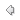 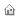 